           السيرة الذاتيـــــة                  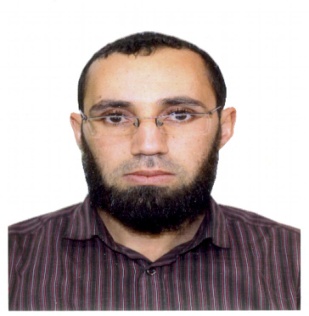 المعلومات الشخصيةالمعلومات الشخصيةالمعلومات الشخصيةالمعلومات الشخصيةالمعلومات الشخصيةالمعلومات الشخصيةالمعلومات الشخصيةالمعلومات الشخصيةالاسمبلال بوجراف بلال بوجراف بلال بوجراف بلال بوجراف بلال بوجراف بلال بوجراف بلال بوجراف مكان الميلادخنشلة خنشلة خنشلة خنشلة خنشلة خنشلة خنشلة تاريخ الميلاد16 – 01 – 1988 16 – 01 – 1988 16 – 01 – 1988 16 – 01 – 1988 16 – 01 – 1988 16 – 01 – 1988 16 – 01 – 1988 العنوانحي النصر 38 ورقلة – الجزائر حي النصر 38 ورقلة – الجزائر حي النصر 38 ورقلة – الجزائر حي النصر 38 ورقلة – الجزائر حي النصر 38 ورقلة – الجزائر حي النصر 38 ورقلة – الجزائر حي النصر 38 ورقلة – الجزائر الهاتف /جوالجوالجوال0662333515ص.ب//الحالة الاجتماعيةمتزوج    متزوج    متزوج    بريد الكترونيbilelboudj88@gmail.com bilelboudj88@gmail.com bilelboudj88@gmail.com bilelboudj88@gmail.com bilelboudj88@gmail.com bilelboudj88@gmail.com bilelboudj88@gmail.com المؤهلات العلمية- ليسانس أنثروبولوجيا اجتماعية وثقافية .- ماستر أنثروبولوجيا اجتماعية وثقافية- دكتوراه علم اجتماع تخصص أنثروبولوجيا اجتماعية وثقافية- شهادة التحكم في الميكرو معلوماتية .اللغات :اللغات :لغة الامالعربيةلغات اخرى فرنسية المستوى الثالث   A3  إنجليزية  المستوى الأول A1المنشورات العلمية :  مقال بعنوان عمرانية قصر ورقلة العتيق – مجلة الباحث في العلوم الإنسانية والاجتماعية جامعة ورقلة – مجلة دولية صنف c –مقال بعنوان الواحة الحزينة دراسة أنثروبولوجية للتحول في النسق الاقتصادي بمدينة ورقلة – مجلة الباحث في العلوم الاجتماعية والرياضية جامعة الجلفة الجزائر – مجلة دولية محكمة الملتقيات العلمية : الملتقى الدولي الأنثروبولوجيا العربية خلال نصف قرن من الزمن  وعنوان المداخلة   " الانثروبولوجية التطبيقية ودورها في التنمية بالوطن العربي  ". جامعة بسكرة  أفريل 2017 الملتقى الوطني التراث الشعبي ودوره في ترسيخ القيم الثقافية والتنمية المستدامة  . وعنوان المداخلة " الحكاية الشعبية بمدينة ورقلة ووظيفتها في تثبيت القيم الثقافية " جامعة تبسة  أفريل 2018 .الملتقى الوطني " الأيام الدكتورالية لميدان العلوم الانسانية والاجتماعية  " وعرض ملخص  لأطروحة الدكتوراه . جامعة بسكرة ديسمبر 2017 .الملتقى الوطني سوسيولوجيا الحياة اليومية في المدينة الجزائرية ، وعنوان المداخلة " الفضاء العام بحي النصر بورقلة ثنائية المجال والهوية " ، ديسمبر 2018 .  